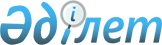 Об утверждении Положения о государственном учреждении "Казахстанский миротворческий батальон"
					
			Утративший силу
			
			
		
					Постановление Правительства Республики Казахстан от 14 июня 2000 года N 889. Утратило силу постановлением Правительства Республики Казахстан от 2 декабря 2016 года № 755      Сноска. Утратило силу постановлением Правительства РК от 02.12.2016 № 755 (вводится в действие со дня его первого официального опубликования).      Правительство Республики Казахстан постановляет: 

      1. Утвердить прилагаемое Положение о государственном учреждении "Казахстанский миротворческий батальон". 

      2. Настоящее постановление вступает в силу со дня подписания. 

 

       

Премьер-Министр

      Республики Казахстан 

                                                   

Утверждено

                                         постановлением Правительства

                                            Республики Казахстан

                                         от 14 июня 2000 года N 889 

 



 

                              Положение

                     о государственном учреждении

               "Казахстанский миротворческий батальон"



 

                         1. Общие положения 



 

      1. Казахстанский миротворческий батальон (далее - Казбат) является миротворческим формированием, предназначенным для выполнения обязательств Республики Казахстан по поддержанию международного мира и безопасности.



      2. Казбат осуществляет свою деятельность в соответствии с Конституцией, международными договорами, участницей которых является Республика Казахстан, законами Республики Казахстан, актами Президента и Правительства Республики Казахстан, иными нормативными правовыми актами, а также настоящим Положением.



      3. Казбат является юридическим лицом в организационно-правовой форме государственного учреждения, имеет обособленное имущество, печать с изображением Государственного герба Республики Казахстан со своим наименованием на государственном языке, штампы и бланки установленного образца, а также в соответствии с законодательством Республики Казахстан счета в банках. 

      Казбат вступает в гражданско-правовые отношения от собственного имени.



      4. Казбат по вопросам своей компетенции в установленном законодательством порядке принимает решения, оформляемые приказами командира батальона.



      5. Структура Казбата утверждается Министром обороны Республики Казахстан, а предельная штатная численность определяется Министерством обороны Республики Казахстан в пределах лимита штатной численности Вооруженных Сил Республики Казахстан, утвержденного Президентом Республики Казахстан. 



      6. Юридический адрес Казбата: войсковая часть 32363, город Капчагай. 



      7. Полное наименование Казбата - государственное учреждение "Казахстанский миротворческий батальон". 



      8. Учредительными документами Казбата являются акт о его создании и настоящее Положение. 



      9. Казбат находится в ведении Министерства обороны Республики Казахстан. 



      10. Финансирование Казбата производится за счет средств, предусмотренных в республиканском бюджете на содержание Вооруженных Сил Республики Казахстан. 

      Казбату запрещается вступать в договорные отношения с субъектами предпринимательства на предмет выполнения обязанностей, являющихся его функциями. 



 

                      2. Задачи и функции Казбата 



 

      11. Основной задачей Казбата является участие в миротворческой деятельности с целью оказания содействия в предотвращении, разрешении и урегулировании спорных вопросов и конфликтных ситуаций, а также в сближении точек зрения конфликтующих сторон. 



      12. При проведении операции по поддержанию международного мира и безопасности Казбат осуществляет следующие функции: 

      1) обеспечение международного присутствия и демонстрация силы (комплекс мероприятий, проводимых командованием Казбата по открытому показу своих возможностей); 

      2) осуществление контроля за соблюдением условий перемирия и соглашения о прекращении огня; 

      3) обозначение зон ответственности (участок местности, назначенный Казбату для выполнения задач в операциях по поддержанию мира), разъединение противоборствующих сторон, создание демилитаризованных зон, зон разъединения, гуманитарных коридоров, содействие деконцентрации сил сторон, предотвращение их перемещений и столкновений в этих зонах; 

      4) создание условий для переговоров и других мероприятий по мирному урегулированию конфликта, восстановление законности, правопорядка, нормального функционирования общественных и государственных институтов в зонах ответственности; 

      5) установление фактов нарушения соглашений о прекращении огня и перемирии и проведение по ним расследования; 

      6) контроль местности и действий населения в зоне ответственности, противодействие массовым беспорядкам, содействие по обеспечению прав человека; 

      7) контроль за ликвидацией фортификационных сооружений, заграждений и минных полей в зоне ответственности; 

      8) принятие мер по обеспечению связи между конфликтующими сторонами, безопасности проведения встреч между ними на всех уровнях; 

      9) контроль перевозок, пресечение противозаконных ввода (ввоза) и вывода (вывоза) боевой техники, оружия, боеприпасов и взрывчатых веществ в зонах ответственности; 

      10) обеспечение безопасного транзита всех видов транспорта и функционирования коммуникаций в зоне ответственности; 

      11) содействие налаживанию нормальных контактов между населением конфликтующих сторон в зоне ответственности; 

      12) участие в обеспечении санкций, принятых международным сообществом и поддержанных Республикой Казахстан; 

      13) иные функции, предусмотренные законодательством и международными договорами Республики Казахстан. 



      13. В период, не связанный с участием в операциях по поддержанию международного мира и безопасности, Казбат выполняет задачи и функции в соответствии с уставами Вооруженных Сил Республики Казахстан. 



 

                      3. Руководство Казбата 



 

      14. Руководство Казбатом осуществляет командир батальона. Командир батальона назначается Министром обороны Республики Казахстан из числа офицеров с высшим образованием, опытом войсковой и правовой работы. 



      15. Командир Казбата подчиняется Министру обороны Республики Казахстан, а в случаях, предусмотренных международными договорами Республики Казахстан, - командованию силами Организации Объединенных Наций. 



      16. Командир Казбата является прямым начальником всего личного состава батальона. Имеет четырех заместителей, в том числе одного первого, назначаемых на должности и освобождаемых от должностей в установленном законодательством порядке. 

      В функции командира Казбата входит: 

      1) руководить боевой, правовой подготовкой и воспитанием личного состава батальона; 

      2) проводить занятия со штабом, офицерами, прапорщиками и сержантами, а также учения и занятия с подразделениями батальона; 

      3) устанавливать и поддерживать распорядок дня и внутренний порядок в батальоне; 

      4) знать деловые и морально-психологические качества офицеров, прапорщиков, старшин и сержантов подразделений; 

      5) осуществлять контроль за распределением по подразделениям вновь прибывающего пополнения; 

      6) принимать меры к предупреждению преступлений и происшествий; 

      7) устанавливать меры безопасности и осуществлять контроль за их выполнением при работе с вооружением, боевой и другой техникой и боеприпасами, при проведении занятий, стрельб и учений; 

      8) руководить финансовой и хозяйственной деятельностью батальона; 

      9) осуществлять контроль за содержанием и правильной эксплуатацией казарменно-жилищного фонда и других зданий и сооружений, территорий батальона, а также за состоянием противопожарной охраны; 

      10) организовывать охрану расположения батальона, проверять несение караульной и внутренней служб, боеготовность личного состава, вооружения и военной техники; 

      11) производить проверки наличия материальных средств по службам, а также денежных сумм и ценных бумаг; 

      12) иные функции, предусмотренные законодательством и международными договорами Республики Казахстан. 



 

                    4. Основы применения Казбата 



 

      17. Решение об участии Казбата в операции по поддержанию международного мира и безопасности принимается в порядке, предусмотренном законодательством и международными договорами Республики Казахстан.

      Казбат может быть введен в район конфликта после достижения между конфликтующими сторонами соглашения о прекращении огня или перемирия и выполнения ими этих соглашений. 



      18. Основные принципы действий Казбата: 

      беспристрастность и нейтральность; 

      соблюдение законов государства (государств), на территории которого (которых) Казбат принимает участие в операции по поддержанию международного мира и безопасности; 

      уважение обычаев и традиций местного населения; 

      неучастие в боевых действиях; 

      неприменение оружия, кроме как в исключительных случаях, предусмотренных пунктом 16 настоящего Положения; 

      транспарентность (открытость деятельности). 



      19. Численность личного состава Казбата, принимающего участие в операции по поддержанию международного мира и безопасности, определяется исходя из объема решаемых задач и конкретной обстановки в зоне конфликта, оговоренных в Мандате Совета Безопасности Организации Объединенных Наций. 



 

                      5. Порядок применения оружия 



 

      20. Личный состав Казбата при выполнении задач имеет при себе штатное оружие и несет персональную ответственность за его правильное применение. 



      21. При выполнении своих функций личный состав Казбата имеет право применять оружие в порядке, предусмотренном законодательством и международными договорами Республики Казахстан. 



 

                   6. Статус и социально-правовая

                защищенность личного состава Казбата 



 

      22. В период прохождения службы в операциях по поддержанию международного мира и безопасности личный состав Казбата пользуется статусом, привилегиями и иммунитетами, предусмотренными законодательством и международными договорами Республики Казахстан. 



 

                         7. Символика Казбата 



 

      23. Казбат имеет собственные отличительные знаки, которые должны быть легко опознаваемыми на значительном расстоянии и при ограниченной видимости. 

      Знаки опознавания носятся на форменном обмундировании личного состава, наносятся на боевую технику и транспортные средства, устанавливаются на командных пунктах и позициях Казбата, а также демаркационных линиях (линиях разъединения конфликтующих сторон).



      Отличительные знаки Казбата утверждаются в порядке, предусмотренном законодательством Республики Казахстан.

                         8. Имущество Казбата

      24. Казбат имеет на праве оперативного управления обособленное имущество, переданное государством, состоящее из основных и оборотных средств, а также иного имущества, стоимость которого отражается в балансе батальона.



      25. Имущество, закрепленное за Казбатом, относится к республиканской собственности.



      26. Казбат не вправе самостоятельно отчуждать или иным способом распоряжаться закрепленным за ним имуществом.

                 9. Реорганизация и ликвидация учреждения

      27. Реорганизация и ликвидация Казбата осуществляется в соответствии с законодательством Республики Казахстан.
					© 2012. РГП на ПХВ «Институт законодательства и правовой информации Республики Казахстан» Министерства юстиции Республики Казахстан
				